На основании Конституции Российской Федерации, Федерального закона от 06.10.2003 № 131-ФЗ «Об общих принципах организации местного самоуправления в Российской Федерации», руководствуясь Уставом муниципального образования Сорочинский городской округ Оренбургской области, Совет депутатов муниципального образования Сорочинский городской округ Оренбургской области РЕШИЛ:Внести в  решение Сорочинского городского Совета от 15 июля 2016 года № 144 «Об утверждении положения о комиссии по рассмотрению материалов и предложений о присвоении звания «Почетный гражданин Сорочинского городского округа» (с учетом изменений от 31.01.2017 № 236, от 11.06.2019 № 509) (далее – Решение) следующие изменения:Приложение № 2 к Решению изложить в новой редакции согласно приложению к настоящему решению.2.  Настоящее решение вступает в силу со дня его подписания.3. Контроль за исполнением настоящего решения возложить на постоянную депутатскую комиссию по правовым вопросам и территориальному общественному самоуправлению.Председатель Совета депутатов муниципального образования Сорочинский городской округ Оренбургской области                                         С.В. ФильченкоГлава муниципального образованияСорочинский городской округ Оренбургской области                                                                                             Т.П. МелентьеваПриложение к решению Совета депутатов муниципального образования Сорочинский городской округ Оренбургской областиот 14 сентября 2021 года № 102Составкомиссии по рассмотрению материалов и предложений о присвоении звания «Почетный гражданин Сорочинского городского округа»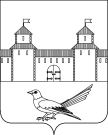 СОВЕТ ДЕПУТАТОВ МУНИЦИПАЛЬНОГО ОБРАЗОВАНИЯСОРОЧИНСКИЙ ГОРОДСКОЙ ОКРУГОРЕНБУРГСКОЙ ОБЛАСТИ(IX СЕССИЯ ШЕСТОГО СОЗЫВА)РЕШЕНИЕот 14 сентября 2021года № 102О внесении изменений в решение Сорочинского городского Совета                 от 15 июля 2016 года № 144 «Об утверждении положения о комиссии по рассмотрению материалов и предложений о присвоении звания «Почетный гражданин Сорочинского городского округа» (с учетом изменений от 31.01.2017 № 236, от 11.06.2019 № 509)Мелентьева Т.П.- Глава муниципального образования Сорочинский городской округ Оренбургской области, Председатель комиссии;Черных И.Н.- руководитель аппарата (управляющий делами) администрации Сорочинского городского округа Оренбургской области, заместитель председателя комиссии;Рязаева Е.Н.- исполнительный секретарь Совета депутатов муниципального образования Сорочинский городской округ Оренбургской области, секретарь комиссии (по согласованию);Члены комиссии Члены комиссии Абражеева Е.И.- начальник отдела по культуре и искусству администрации Сорочинского городского округа Оренбургской области;Такмакова Т.П.- заместитель главы по финансовой политике – начальник Управления финансов администрации Сорочинского городского округа Оренбургской области;Новикова Н.В.Ярцева М.А.- руководитель Общественной приемной Губернатора области  в Сорочинском городском округе (по согласованию);- главный специалист организационного отдела по кадровой работе администрации Сорочинского городского округа Оренбургской области;Мисбахова Л.Р.Бекмухамедов И.Г.- депутат Совета депутатов муниципального образования Сорочинский городской округ Оренбургской области (по согласованию);- депутат Совета депутатов муниципального образования Сорочинский городской округ Оренбургской области (по согласованию).